Завдання з математики на 18 та 19 березня10- А класАлгебра Повторити п.45 та 46Виконати тест за посиланням і далі слідкувати за новими завданнямиПриєднатись до https://www.classtime.com/ з кодом сесії 4KYW89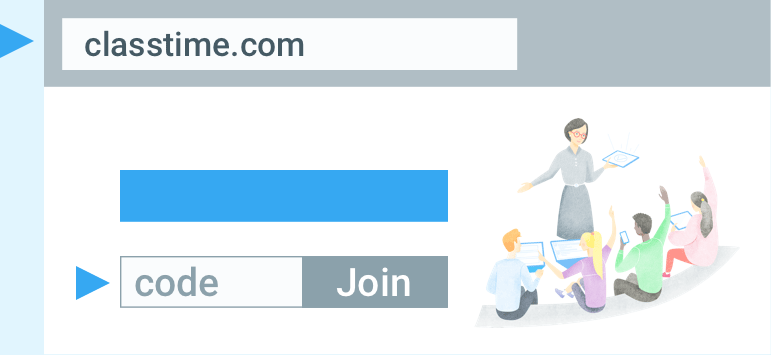 Виконати №45.7(2,4)  ,№46.8,№46.9,№46.10(1,2,4)Прислати розв’язання №46.10 на електронну почту fizmat1150@gmail.com   для ЛитвиненкоЛ.Г. учням, прізвища яких починаються на букви В,Д, М,Н,П,Р. до 20.039-ААлгебраПовторити п.31 та 32Виконати №31.16 №31.23(2), № 31.38 ,№32.5,№32.Збірник ДПА 2010 або 2014 В№1повністю першу та другу частиниПрислати розв’язання завдань ДПА на електронну почту почту fizmat1150@gmail.com   для ЛитвиненкоЛ.Г.      учням, прізвища яких починаються на букви В,К, П,Т,Ч  до 20.03Вдячна тим учням ,які своєчасно виконали завдання